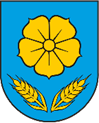         REPUBLIKA HRVATSKA                                     OSJEČKO-BARANJSKA ŽUPANIJA                                OPĆINA VLADISLAVCI    JEDINSTVENI UPRAVNI ODJELKLASA: 011-02/21-01/02URBROJ: 2158/07-03-21-2Vladislavci, 1. veljače 2021. NAPOMENA: Za vrijeme trajanja javnog uvida nije zaprimljena niti jedna primjedba ili prijedlog. PročelnicaGordana Pehar Kovačević, dipl. iur.IZVJEŠĆE O PROVEDENOM SAVJETOVANJU S JAVNOŠĆUIZVJEŠĆE O PROVEDENOM SAVJETOVANJU S JAVNOŠĆUNaziv akta o kojem je savjetovanje provedeno: Nacrt izmjena i dopuna Statuta Općine VladislavciNaziv akta o kojem je savjetovanje provedeno: Nacrt izmjena i dopuna Statuta Općine VladislavciVrijeme trajanja savjetovanja:  11. siječnja 2021. godine                                                        do 31. siječnja 2021. godineVrijeme trajanja savjetovanja:  11. siječnja 2021. godine                                                        do 31. siječnja 2021. godineCilj i glavne teme savjetovanjaOsnovni cilj savjetovanja bio je dobivanje povratnih informacija (primjedbi, prijedloga) od zainteresirane javnosti u svezi rješenja predloženih nacrtom  izmjena i dopuna Statuta Općine Vladislavci uz podnošenje konkretnih prijedloga na nacrt izmjena i dopuna Statuta Općine VladislavciR.br.Naziv dionika (pojedinac, organizacija, institucija)Članak na koji se odnosi primjedba/prijedlogTekst primjedbe/prijedlogaPrihvaćanje/ neprihvaćanje primjedbe ili prijedloga sa obrazloženjem_____